Temas de las categorías más consultadas.La nueva plataforma del CIDOC Virtual presenta los temas en “Categorías”. En los meses de enero a marzo del 2022, los temas de las categorías que más consultaron y descargaron los usuarios, y así mismo presentaron mayor porcentaje de visitas, fueron los siguientes: Evaluación y Cumplimiento Ambiental, Seguridad hídrica, Legislación ambiental, Ecosistemas y Biodiversidad, Planes, programas y proyectos, Cambio climático e Informes Nacionales. A continuación, se detallan por mes y por trimestre, los temas más consultados, con sus respectivos porcentajes de consultas realizadas.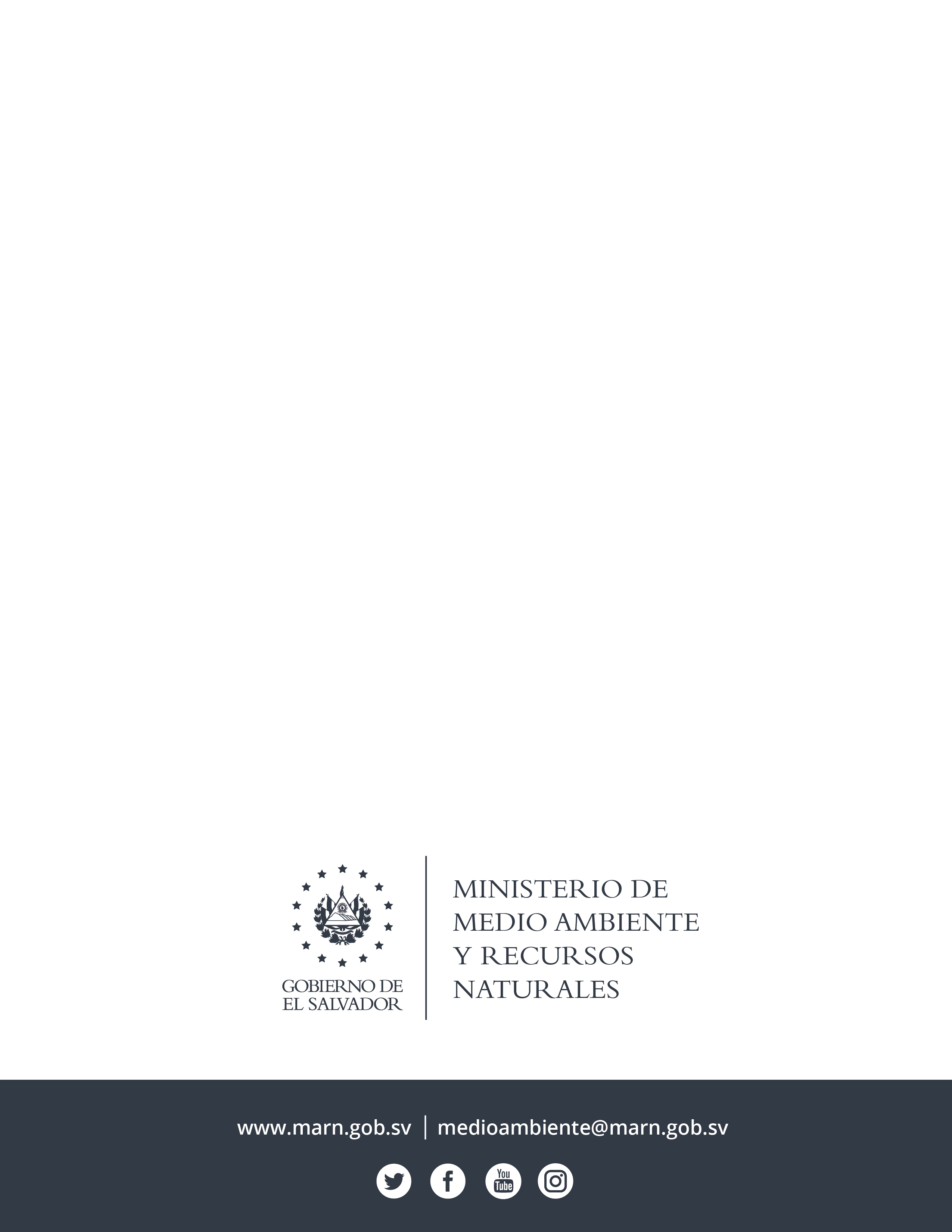 